Lección 16: Representemos el salón con figurasUsemos figuras para hacer un modelo de nuestro salón de clase.16.3: Centros: Momento de escogerEscoge un centro.Construye figuras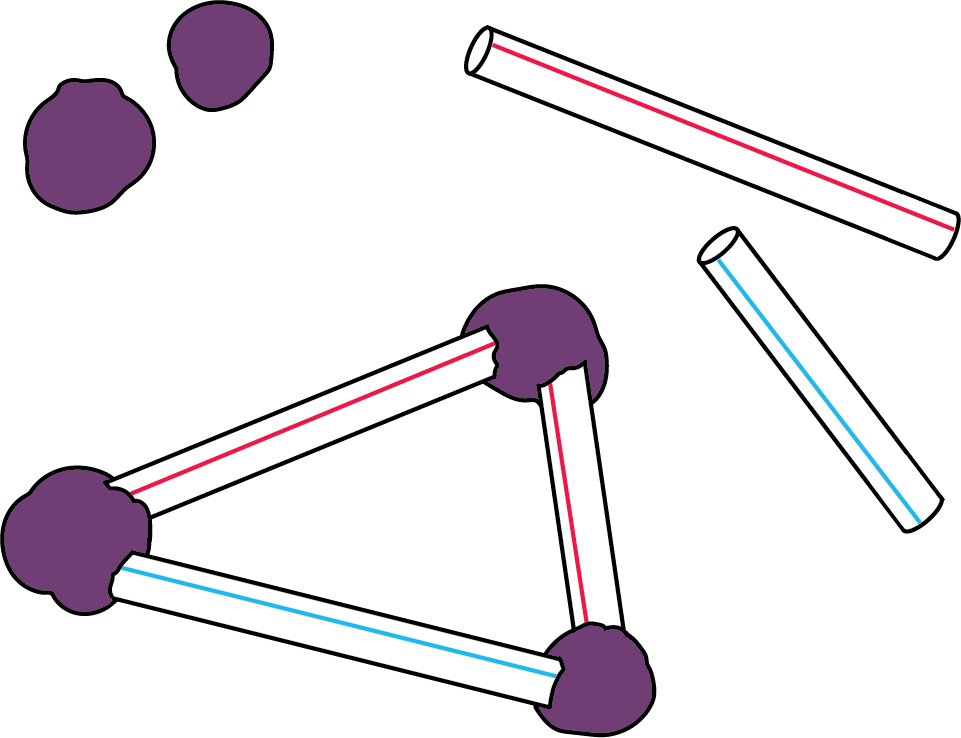 Bloques sólidos geométricos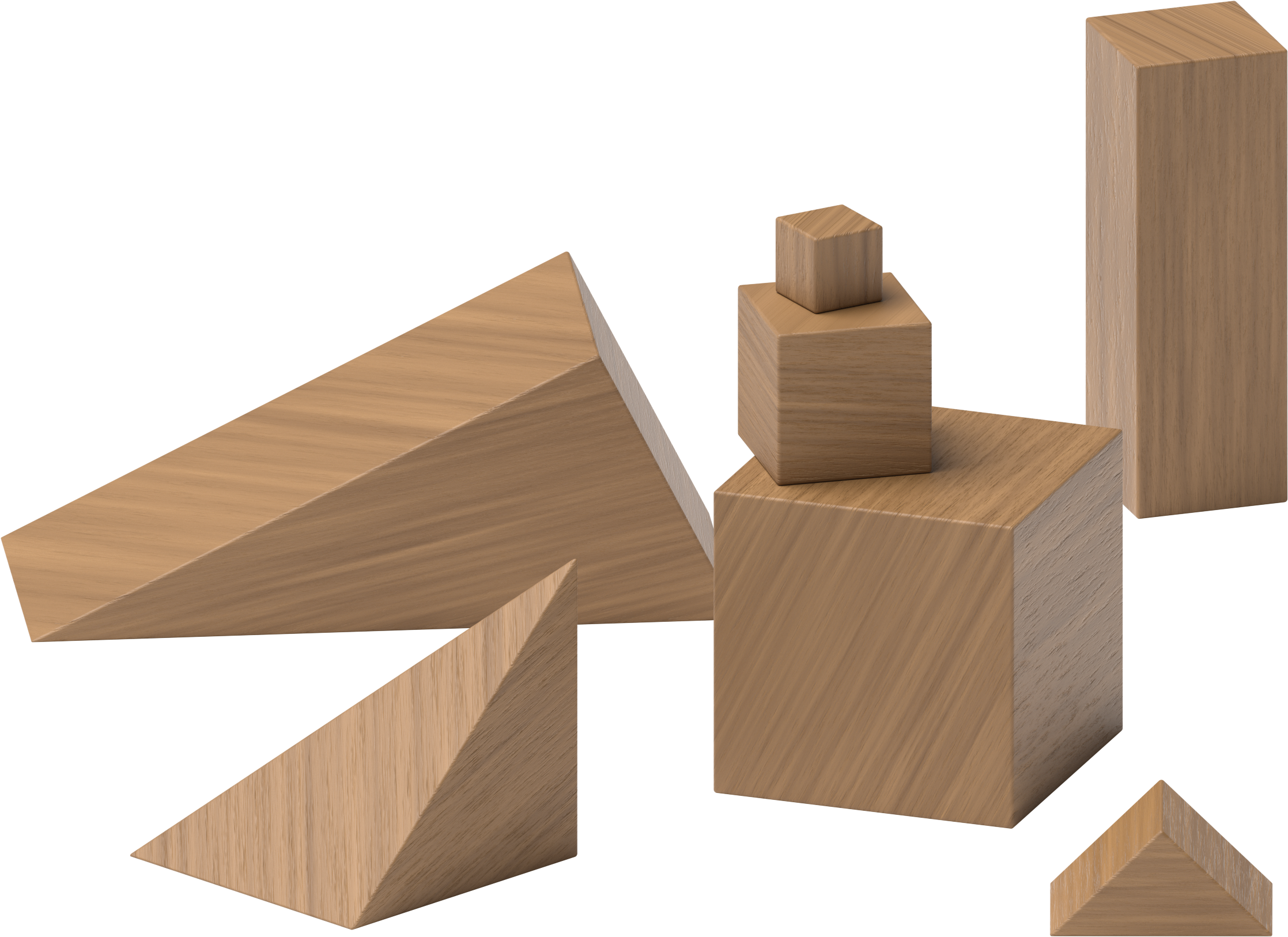 Contar colecciones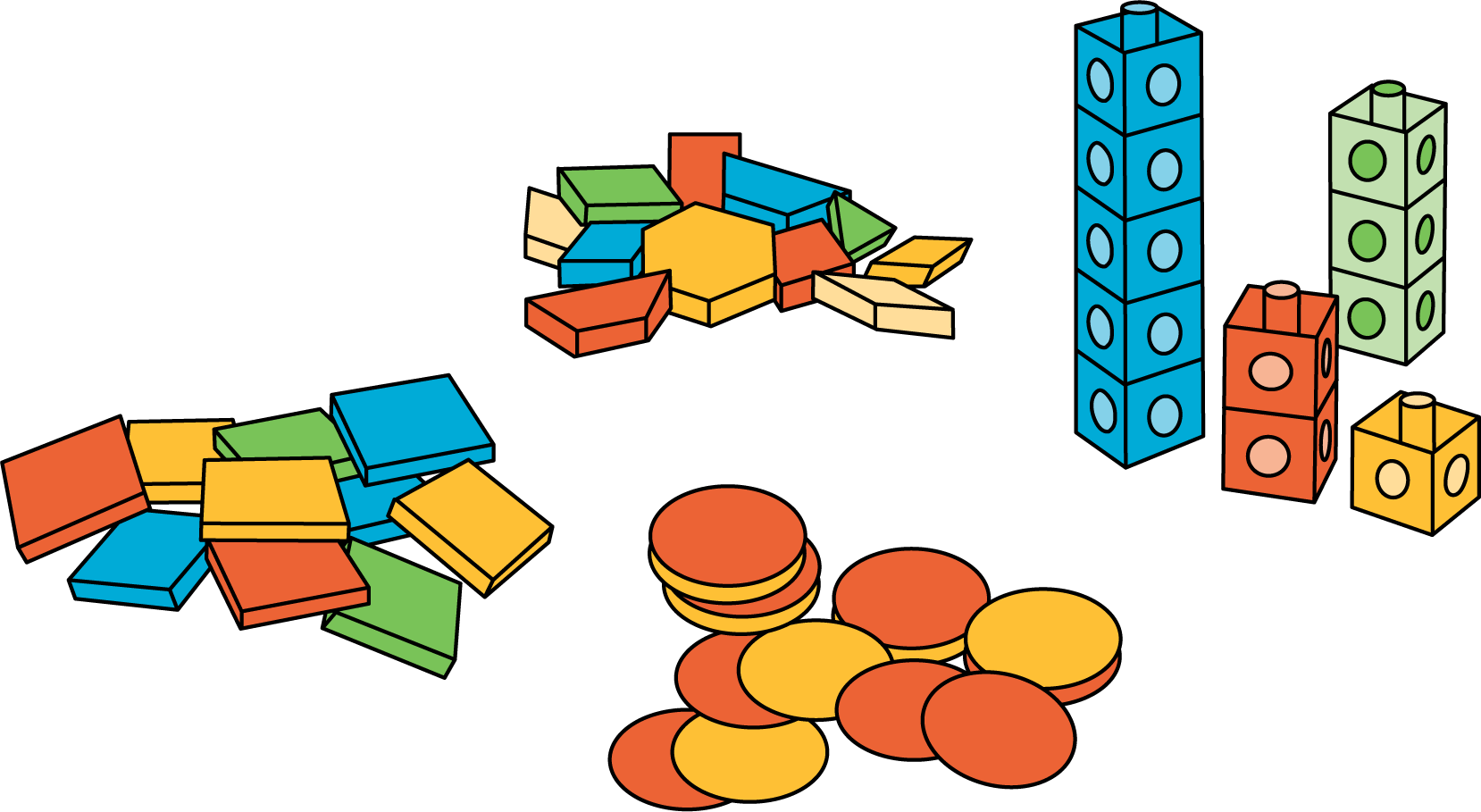 Haz una como la mía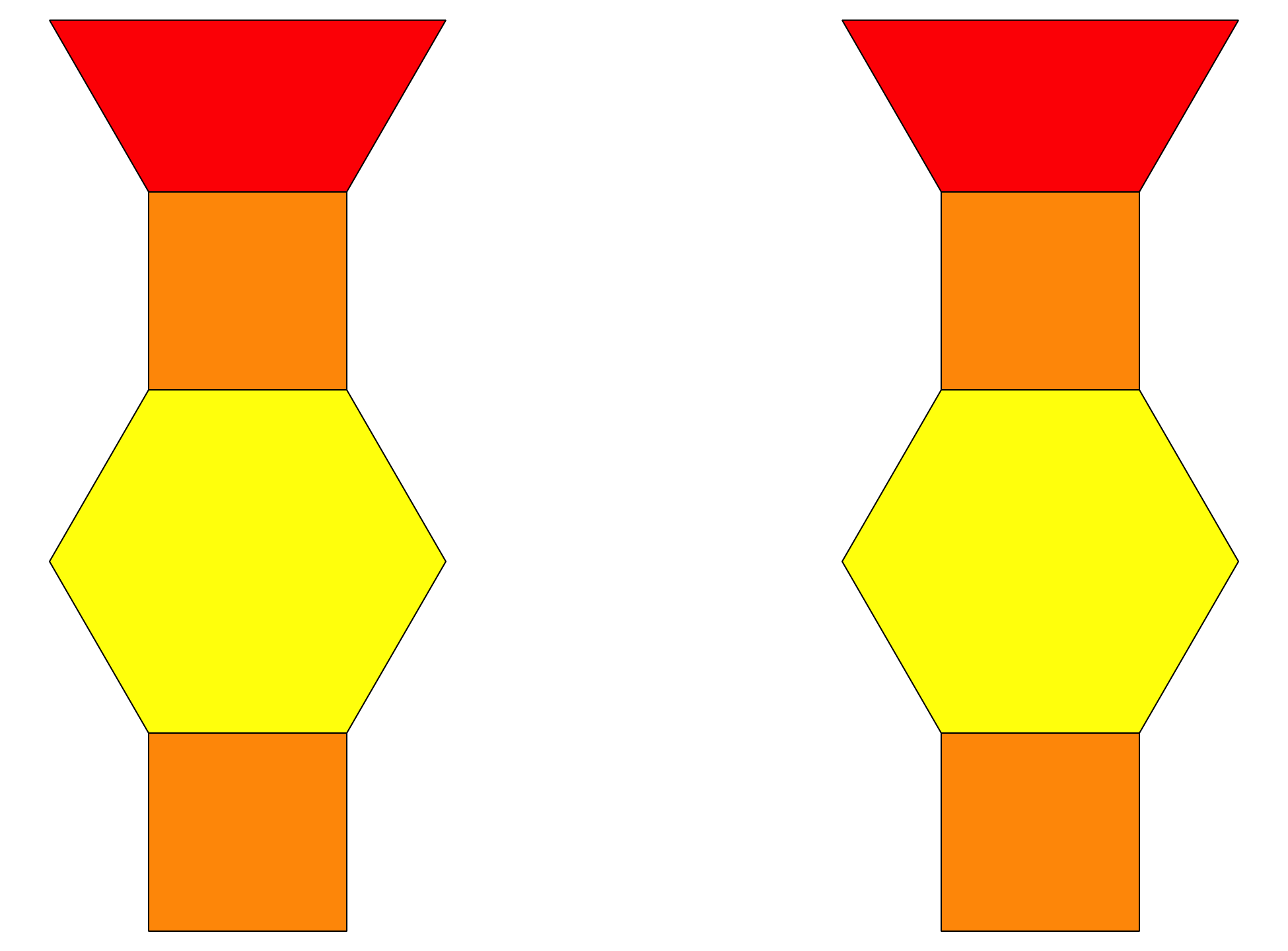 Revuelve y saca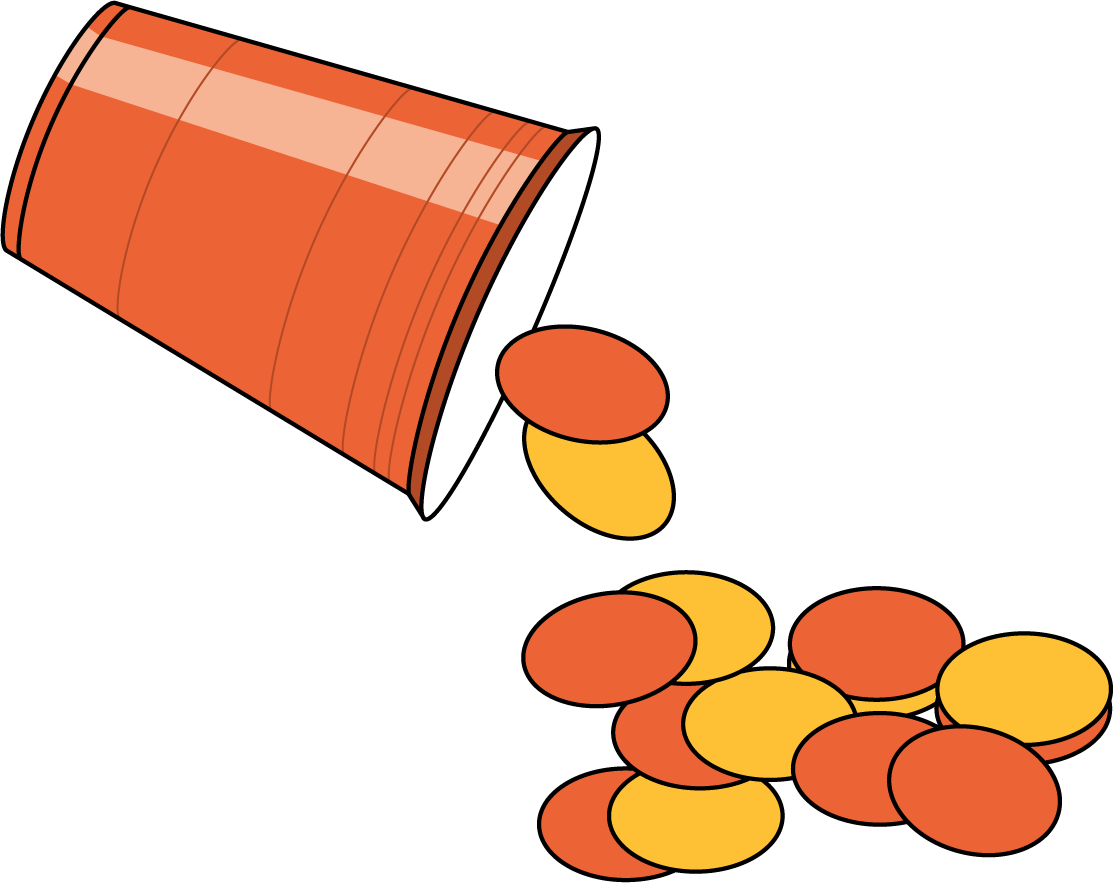 Section SummarySection SummaryEn esta sección, describimos, comparamos y creamos figuras sólidas.cubo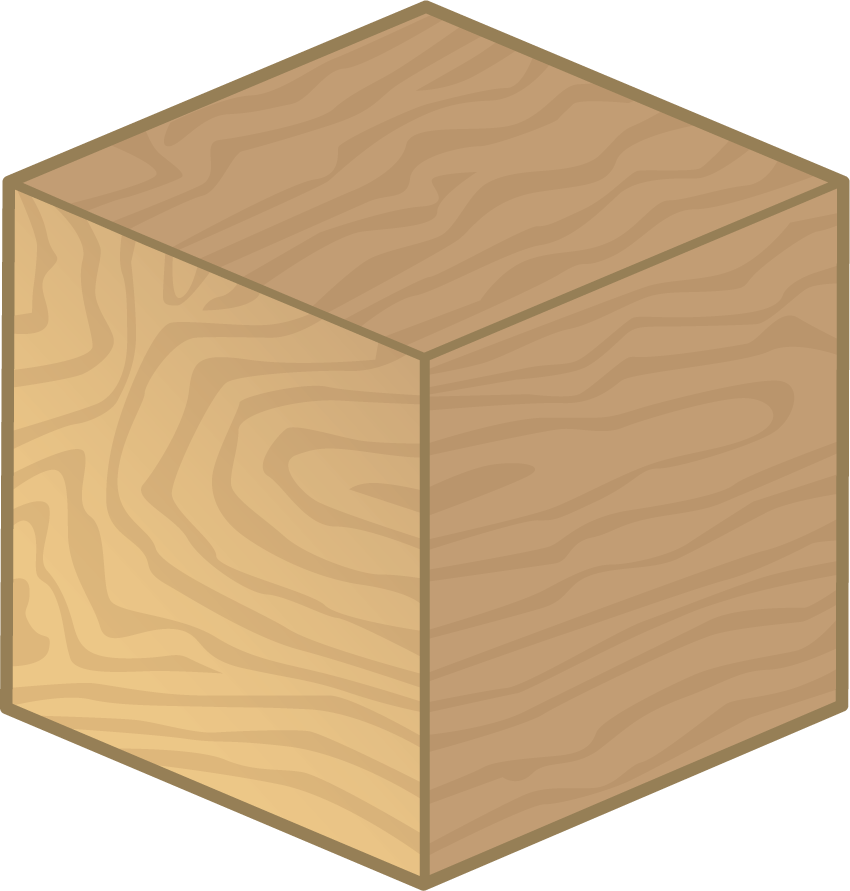 cono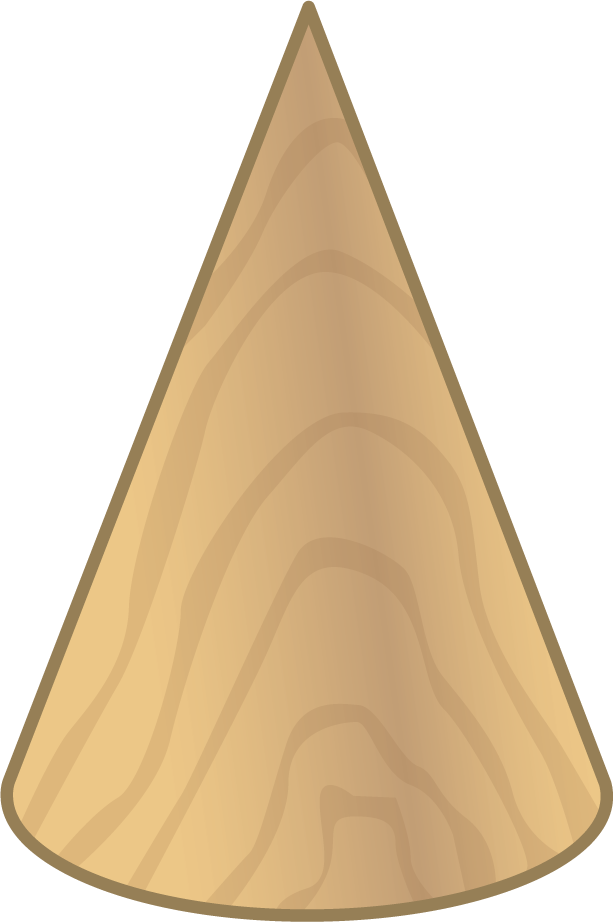 cilindro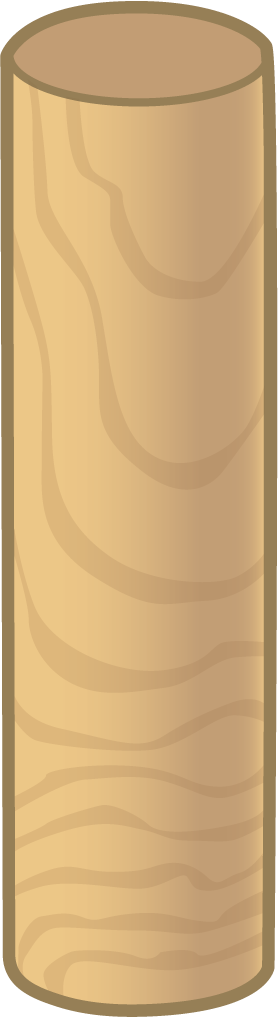 esfera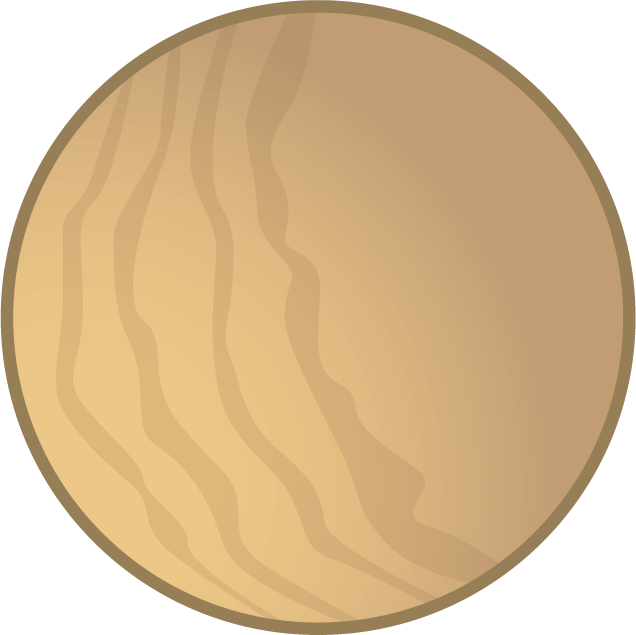 Encontramos ejemplos de figuras sólidas en nuestro alrededor.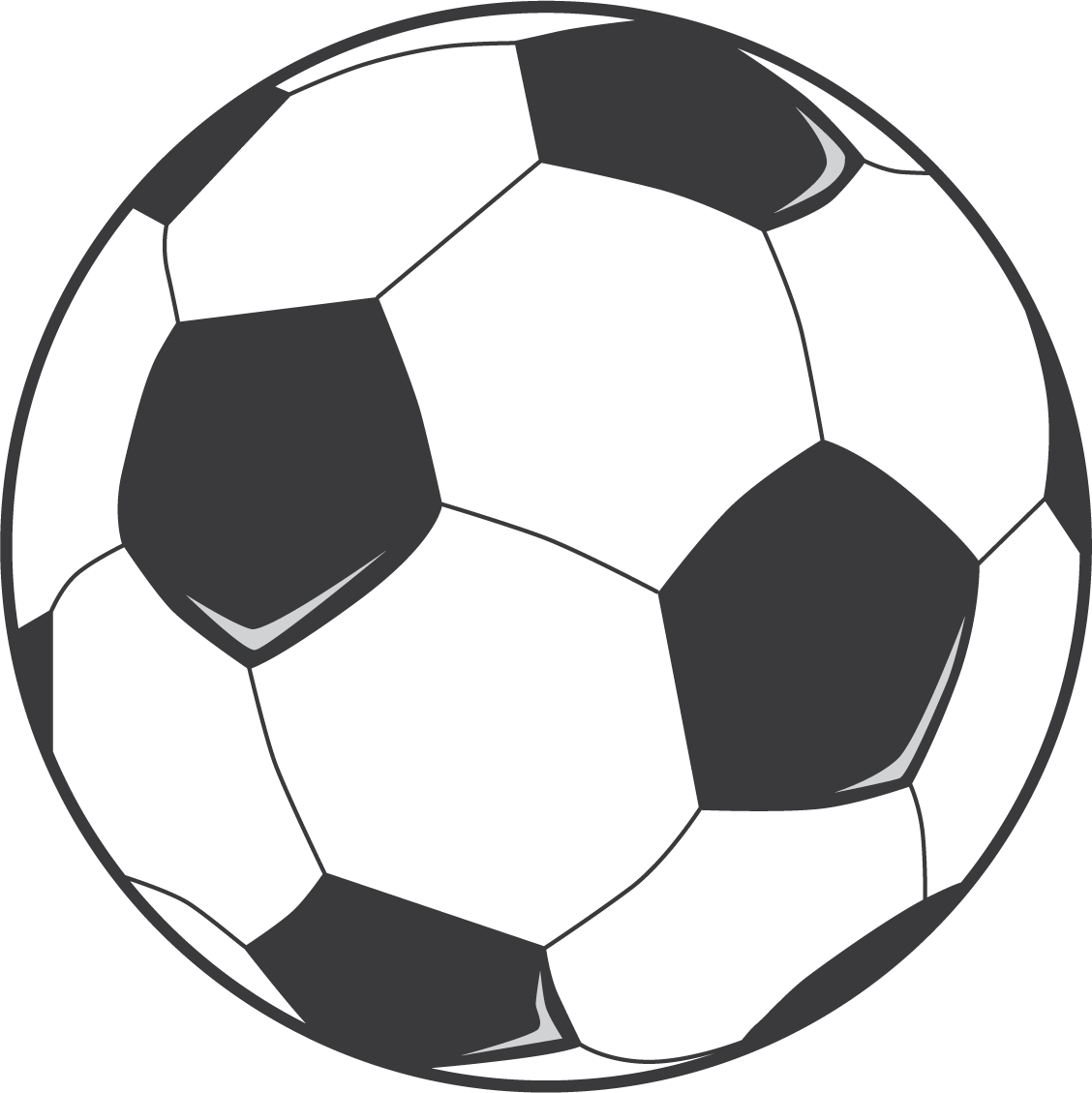 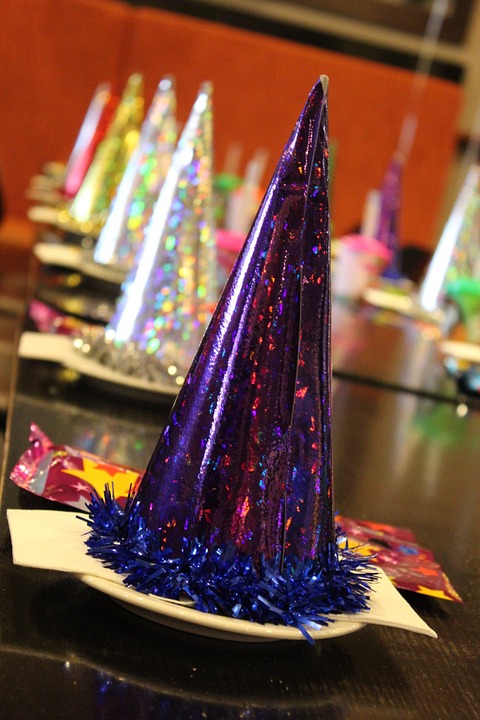 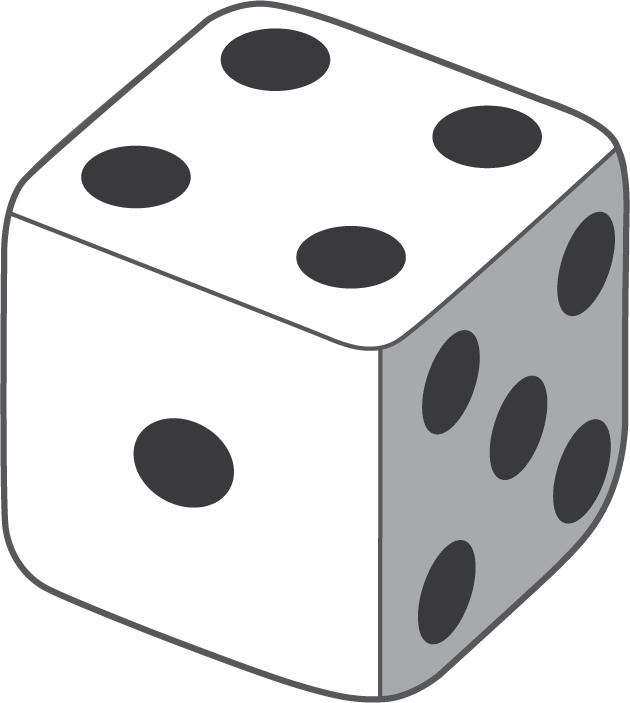 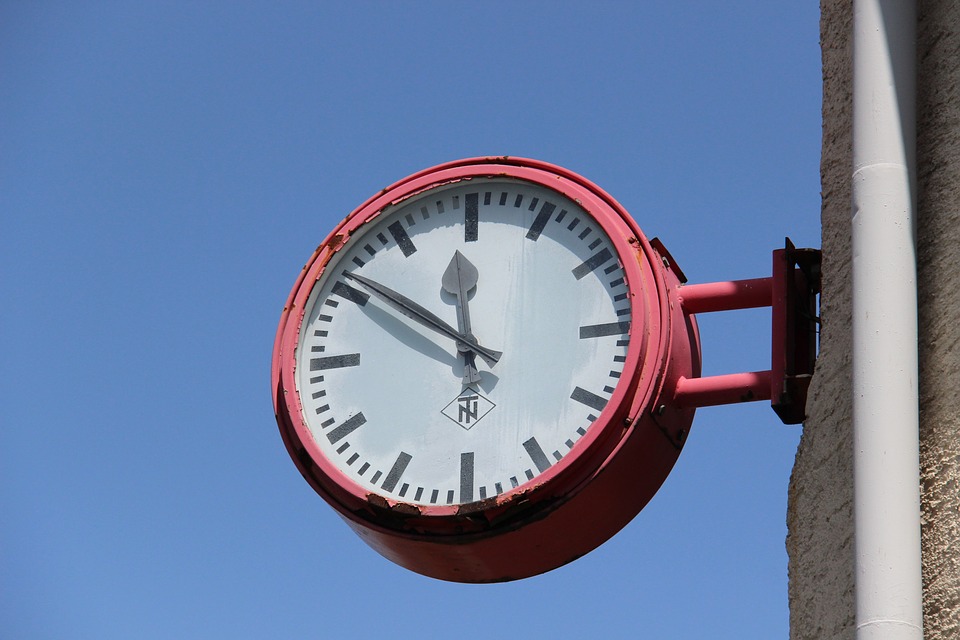 Usamos figuras sólidas para construir cosas y describimos lo que hicimos.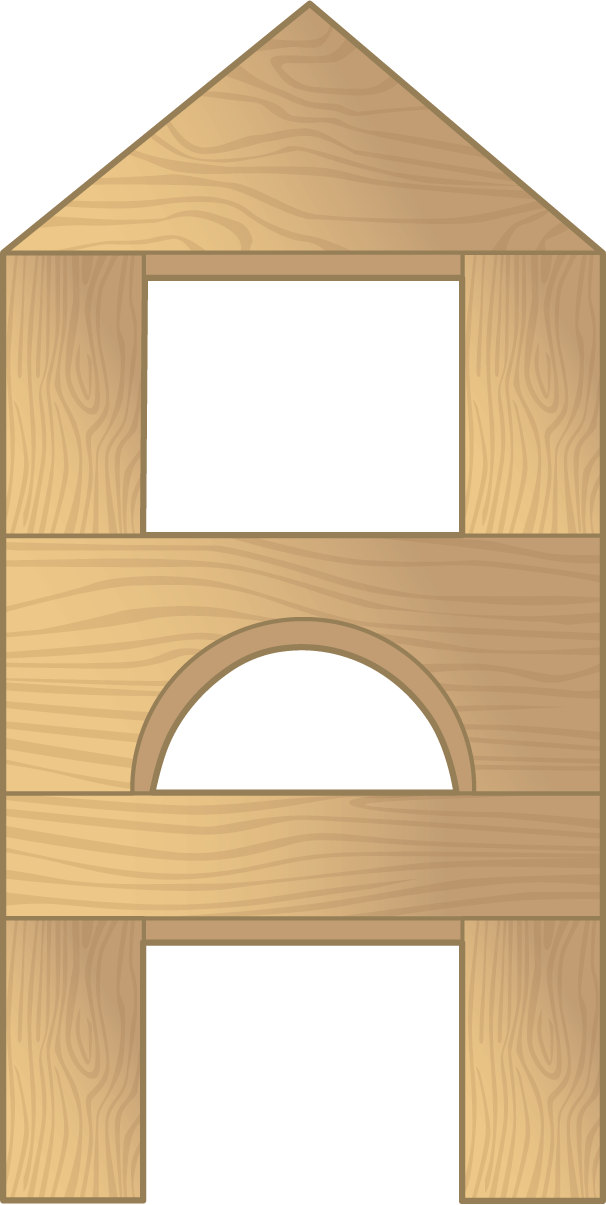 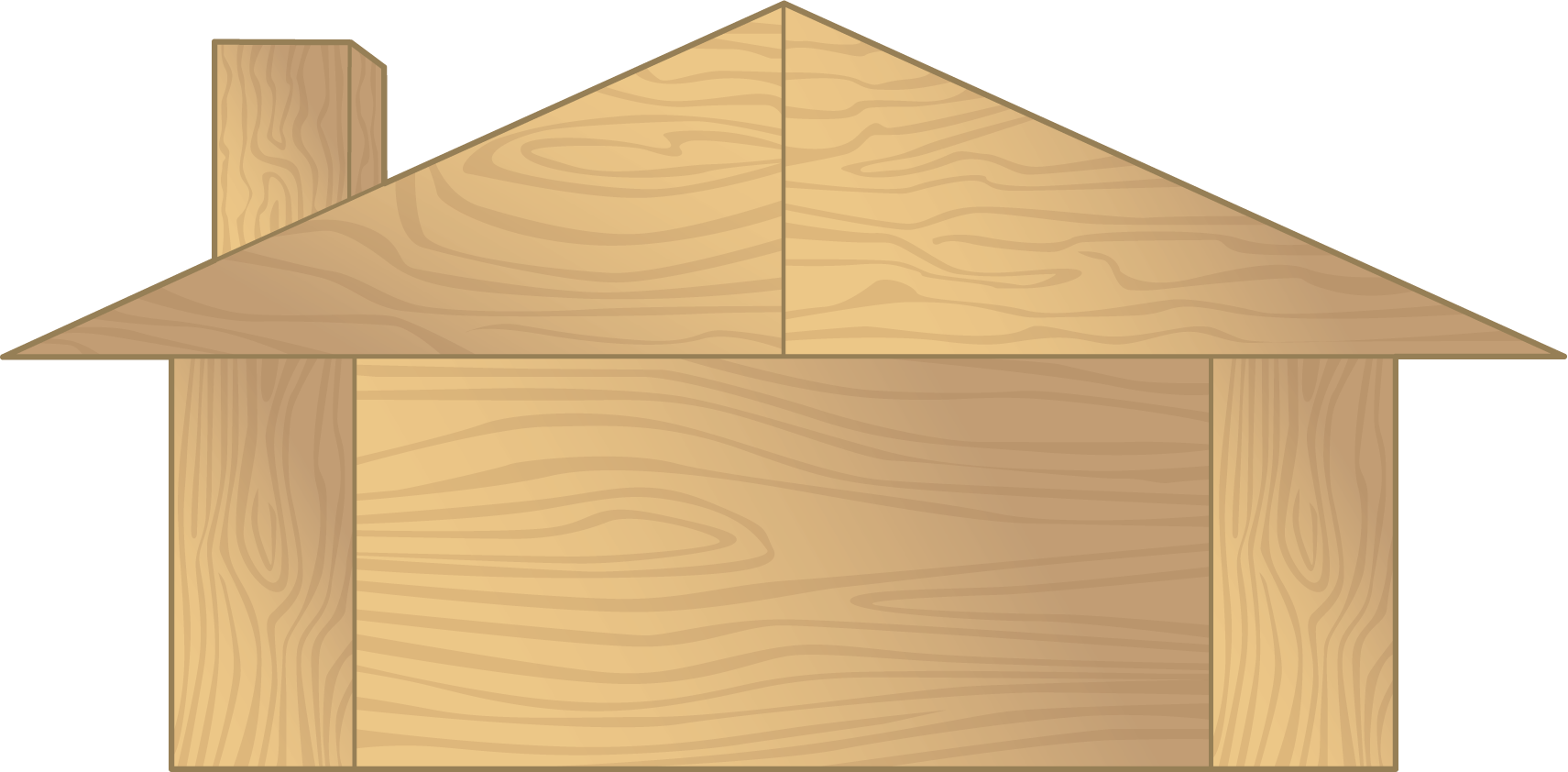 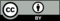 © CC BY 2021 Illustrative Mathematics®